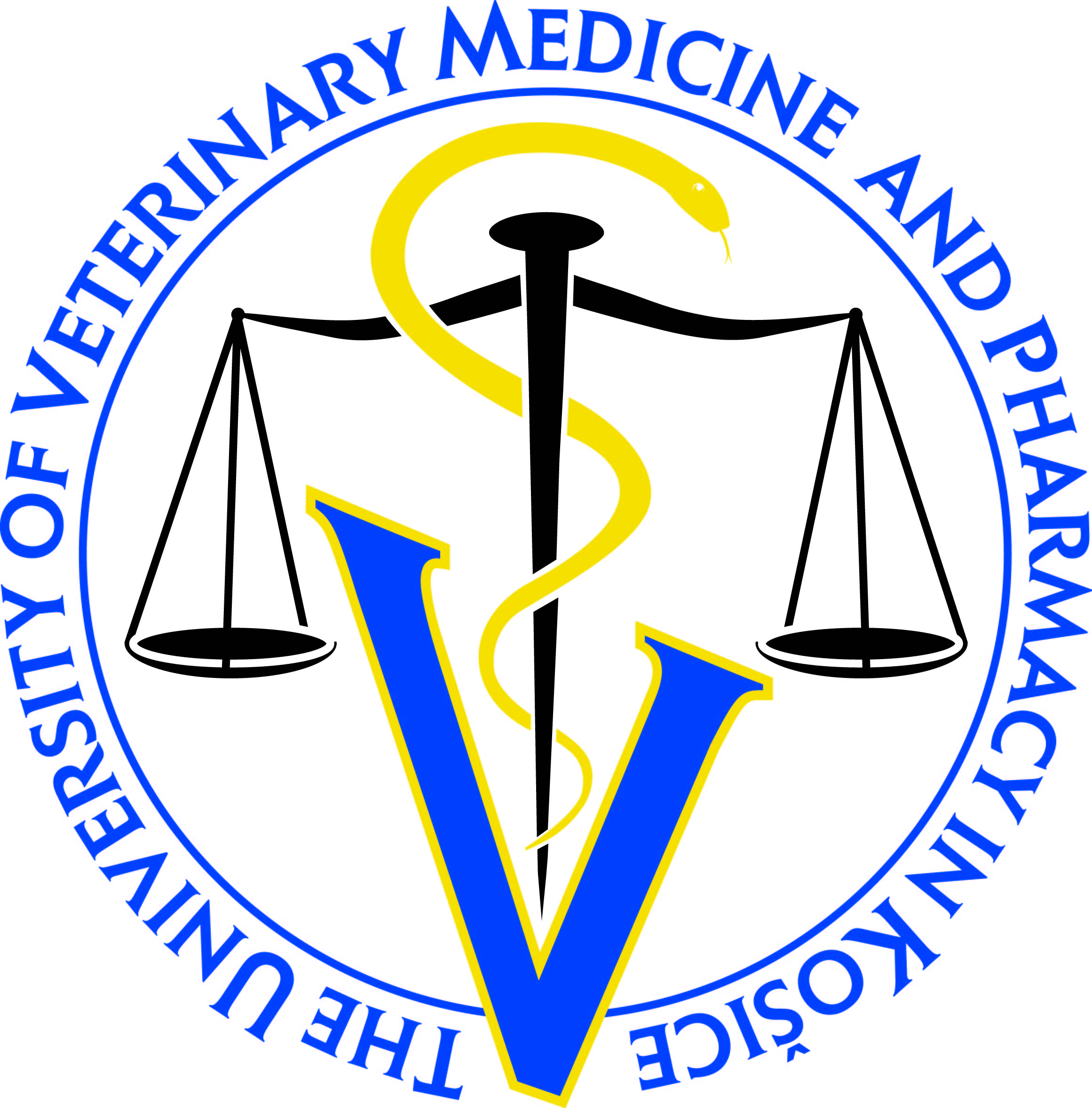 Photo 3x3,5STUDENT/ TRAINEE SENDING INSTITUTIONAcademic BackgroundRECEIVING UNIVERSITYRECEIVING ORGANISATION/ENTERPRISEPlanned period of the mobility for studiesPlanned period of the mobility for traineeshipRESPONSIBLE PERSON AT THE SENDING INSTITUTIONStatement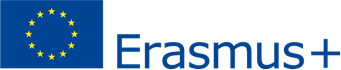 Type of the mobilityStudiesTraineeshipLast name (s)First name (s)SexFemale MaleNationalityDate of birthPlace of birthPermanent addressCorrespondence address
(If different from Permanent address)CountryPhoneE-mailOfficial nameOfficial name (english version)AddressErasmus code of Home UniversityField of education0841: Veterinary 0916: PharmacyName of Erasmus coordinatorPhoneE-mailCurrent year of studyStudy cycleBc DVM. PhD.      Mgr.   Field of education0841: Veterinary  0916: PharmacyNameFaculty/DepartmentAddressCountryErasmus code Contact person name, phone, e-mailContact person name, phone, e-mailNameDepartmentAddressCountry, websiteContact person name, positionphone, e-mailAcademic year     2021 - 2022            All academic year (September - June)    from [month/year]        till [month/year]                Winter semester (September - January) from [month/year]        till [month/year]              Summer semester (January - June)       from [month/year]        till [month/year]             Academic year     2021 - 2022            from [month/year]                                     till [month/year]               Name of Institutional coordinatorDate: Signature:
I agree with the use of my personal data for the purpose of the Academic Information System (AIS) at the UVMPh in KošiceI agree with the use of my personal data for the purpose of the Academic Information System (AIS) at the UVMPh in Košice

Date: 

Student's Signature: